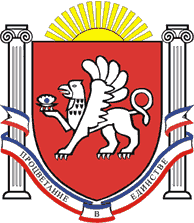 РЕСПУБЛИКА КРЫМРАЗДОЛЬНЕНСКИЙ РАЙОНАДМИНИСТРАЦИЯ КОВЫЛЬНОВСКОГО СЕЛЬСКОГО ПОСЕЛЕНИЯПОСТАНОВЛЕНИЕ01 июня 2023года			с. Ковыльное					№ 153О внесении изменений в постановление Администрации Ковыльновского сельского поселения от 16.11.2020 № 234 «Об утверждении административного регламента предоставления муниципальной услуги «Предварительное согласование предоставления земельного участка» (в редакции постановлений от 17.05.2021 № 136, от 15.10.2021 № 287, от 10.03.2023 № 80) Рассмотрев экспертное заключение Министерства юстиции Республики Крым от 11.04.2023 на постановление Администрации Ковыльновского сельского поселения от 16.11.2020 № 234 «Об утверждении административного регламента предоставления муниципальной услуги «Предварительное согласование предоставления земельного участка» (в редакции постановлений от 17.05.2021 № 136, от 15.10.2021 № 287, от 10.03.2023 № 80), в соответствии с Федеральными законами от 06.10.2003 № 131-ФЗ «Об общих принципах организации местного самоуправления в Российской Федерации», от 27.07.2010 № 210-ФЗ «Об организации предоставления государственных и муниципальных услуг», от 14.03.2022 № 58-ФЗ «внесении изменений в отдельные законодательные акты Российской Федерации»(в редакции Федерального закона от 19.12.2022 № 519-ФЗ), Земельным кодексом Российской Федерации, постановлением Правительства РФ от 09.04.2022 № 629 «Об особенностях регулирования земельных отношений в Российской Федерации в 2022 и 2023 годах» (в редакции постановления Правительства Российской Федерации от 30.12.2022 № 2536), поручением Главы Республики Крым от 09.02.2023 № 1/01-32/567, руководствуясь Уставом муниципального образования Ковыльновское сельское поселение Раздольненского района Республики Крым, принимая во внимание проект постановления, направленный прокуратурой Раздольненского района в качестве нормотворческой инициативы от 31.03.2023 № Исорг-20350020-900-23/-20350020ПОСТАНОВЛЯЮ:1. Внести в постановление Администрации Ковыльновского сельского поселения 16.11.2020 № 234 «Об утверждении административного регламента предоставления муниципальной услуги «Предварительное согласование предоставления земельного участка» (в редакции постановлений от 17.05.2021 № 136, от 15.10.2021 № 287, от 10.03.2023 № 80) следующие изменения:1.1. в приложении к постановлению:1) в разделе II:а) абзац первый пункта 7.1 подраздела 7 изложить в следующей редакции:«Общий срок предоставления муниципальной услуги – не более 20 дней со дня представления в Орган документов, обязанность по предоставлению которых возложена на заявителя.»;б) абзац второй пункта 7.1 подраздела 7 изложить в следующей редакции:«Данный срок может быть продлен, но не более чем до 35 дней, в случае если схема расположения земельного участка, в соответствии с которой предстоит образовать земельный участок, подлежит согласованию с органом исполнительной власти Республики Крым, уполномоченным в области лесных отношений, при образовании земельного участка из земель, находящихся в государственной собственности.»;в) подраздел 7 дополнить пунктом 7.5 следующего содержания:  «7.5. В соответствии с постановлением Правительства Российской Федерации от 09.04.2022 № 629 «Об особенностях регулирования земельных отношений в Российской Федерации в 2022 и 2023 году» сроки предоставления муниципальной услуги, установленные пунктом 7.1 настоящего административного регламента, в 2023 году составляют:для принятия и направления заявителю решения о предварительном согласовании (об отказе в предварительном согласовании) представления земельного участка – не более 14 календарных дней;данный срок может быть продлен, но не более чем до 20 календарных дней, в случае если схема расположения земельного участка, в соответствии с которой предстоит образовать земельный участок, подлежит согласованию с органом исполнительной власти Республики Крым, уполномоченным в области лесных отношений;для рассмотрения заявления о предоставлении земельного участка и направления заявителю проекта договора аренды земельного участка в трех экземплярах или решения об отказе в предоставлении земельного участка – не более 14 календарных дней.Административные процедуры, предусмотренные разделом III настоящего административного регламента, осуществляются в 2023 году в сокращенные сроки, обеспечивающие соблюдение установленных в настоящем пункте сроков предоставления муниципальной услуги.».         2. Пункт 7.5 подраздела 7 раздела II распространяет свое действие на правоотношения, возникшие в период с 01.01.2023 года по 31.12.2023года.3. Обнародовать настоящее постановление на информационных стендах населенных пунктов Ковыльновского сельского поселения и на официальном сайте Администрации Ковыльновского сельского поселения в сети Интернет http://kovilnovskoe-sp.ru/.4. Настоящее постановление вступает в силу с момента официального обнародования. 5. Контроль за исполнением постановления оставляю за собой.	Председатель Ковыльновского	сельского совета - глава Администрации 	Ковыльновского сельского поселения				Ю.Н. Михайленко